«УТВЕРЖДЕНО»Комитет по конкурентной политике Московской области	/«_    »	20   г.ИЗМЕНЕНИЯ В ИЗВЕЩЕНИЕ О ПРОВЕДЕНИИАУКЦИОНА В ЭЛЕКТРОННОЙ ФОРМЕ № АЗЭ-ЩЕЛК/21-2033на право заключения договора аренды земельного участка, государственная собственность на который не разграничена, расположенного на территории городского округа Щёлково Московской области, вид разрешенного использования:для индивидуального жилищного строительства2021 год-На основании Указа Президента Российской Федерации «Об установлении на территории Российской Федерации нерабочих дней в октябре-ноябре 2021 г.» и Постановления Губернатора Московской области от 21.10.2021 № 387-ПГ «О внесении изменений в постановление Губернатора Московской области от 13.06.2021 № 178-ПГ «О дополнительных мерах 
по предотвращению распространения новой коронавирусной инфекции (COVID-2019) 
на территории Московской области», в соответствии с обращением Администрации городского округа Щёлково Московской области от 26.10.2021 № 172-01Исх-7609С (приложение) внести следующие Изменения в Извещение о проведении аукциона в электронной форме 
№ АЗЭ-ЩЕЛК/21-2033 на право заключения договора аренды земельного участка, государственная собственность на который не разграничена, расположенного на территории городского округа Щёлково Московской области, вид разрешенного использования: 
для индивидуального жилищного строительства (далее - Извещение о проведении аукциона), изложив пункты 2.9., 2.11 Извещения о проведении аукциона в следующей редакции:«2.9. Дата и время окончания рассмотрения Заявок: 08.11.2021 в 10 час. 00 мин.»;«2.11. Дата и время начала проведения аукциона в электронной форме: 08.11.2021 
в 12 час. 00 мин.».Приложение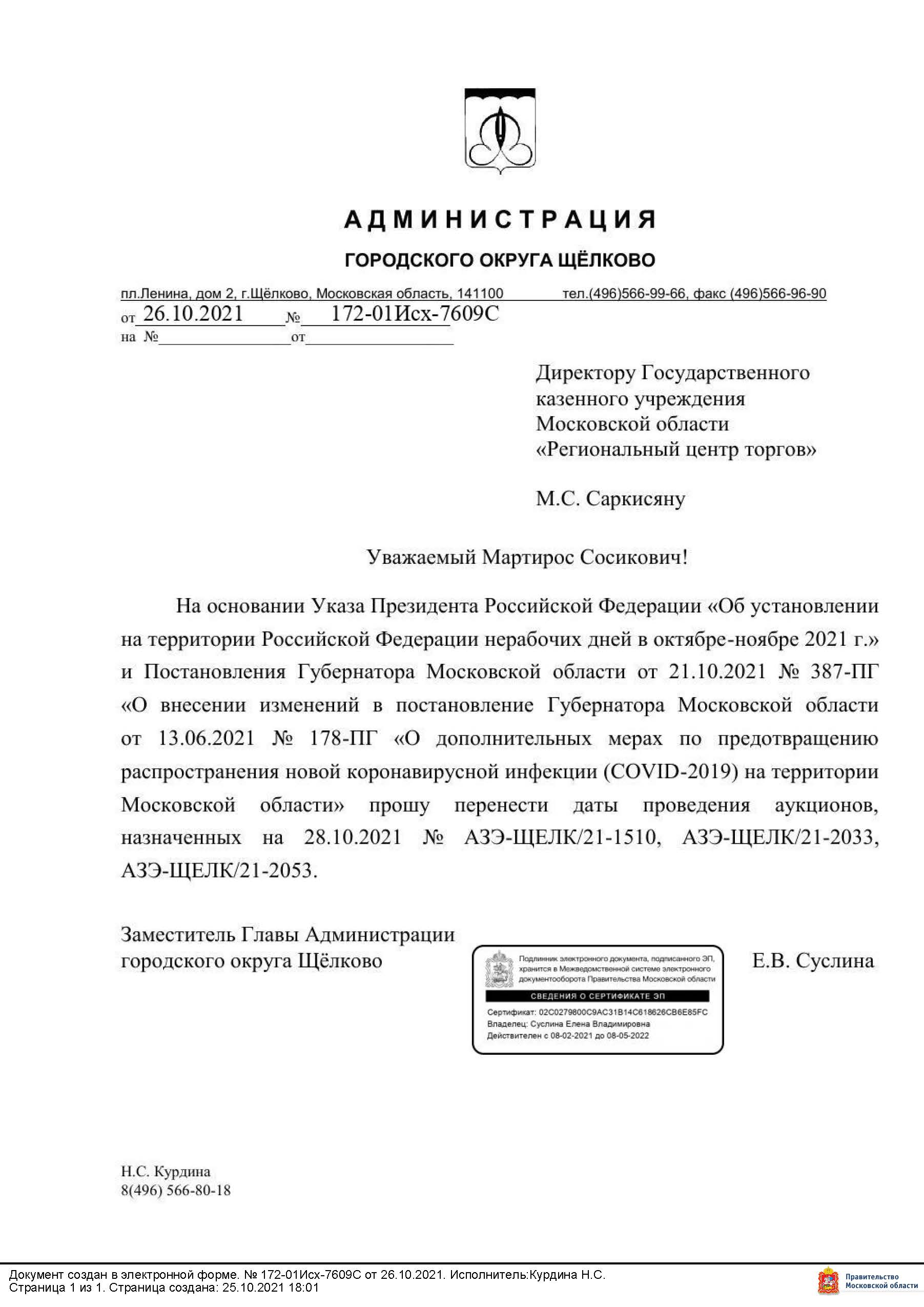 № процедуры www.torgi.gov.ru130921/6987935/11№ процедуры www.torgi.mosreg.ru00300060108192Дата начала подачи/приема заявок:14.09.2021Дата окончания подачи/ приема заявок:25.10.2021Дата аукциона:08.11.2021